Характеристики инвестиционной площадки №14в сфере создания условий для преобразования сложившейся застройки в целях обеспечения граждан доступным и комфортным жильем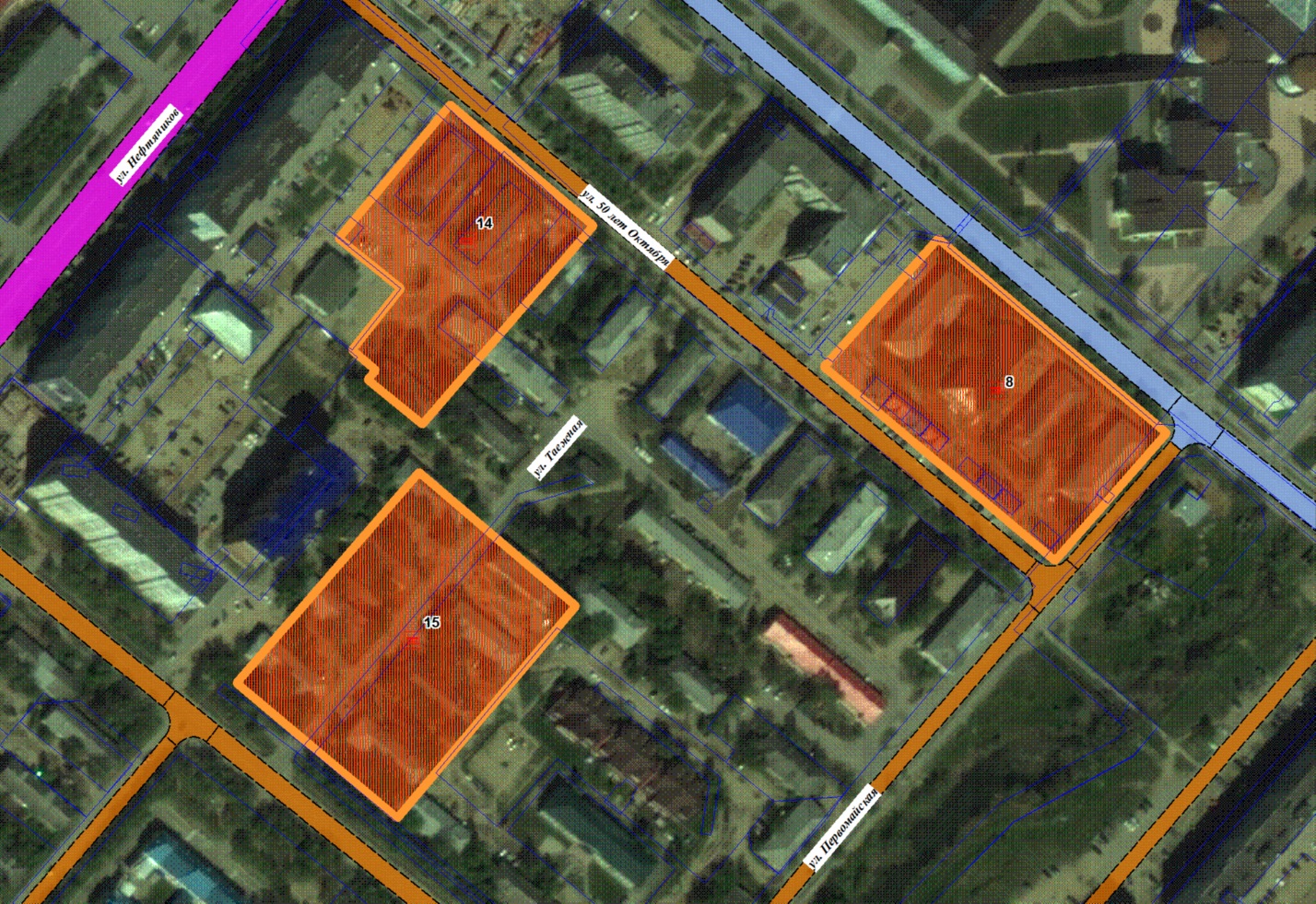 Рисунок 14 Территория инвестиционной площадкиТаблица 14 Характеристики инвестиционной площадки№
п/пХарактеристикаЕд. изм.ЗначениеЗначение№
п/пХарактеристикаЕд. изм.в настоящее времяв будущем в результате освоения инвестиционной площадки1.Общие сведения  1.1Наименование инвестиционного проекта-комплекс многоэтажной жилой застройкикомплекс многоэтажной жилой застройки1.2Местоположение-микрорайон VIII г. Мегионамикрорайон VIII г. Мегиона1.3Ориентировочная площадь территории инвестиционной площадкига0,60,61.4Сроки реализации проекта-1 этап (до 2020 г.)1 этап (до 2020 г.)1.5Предполагаемые условия привлечения инвестора-выкуп, арендавыкуп, аренда1.6Информация об инженерном обеспечении инвестиционной площадки---1.7Близлежащие производственные объекты и расстояние до них ---1.8Вид права на земельный участок и недвижимость на территории инвестиционной площадки -собственностьсобственность2Основные градостроительные характеристики2.1Функциональное назначение территории инвестиционной площадки-зона многоэтажной жилой застройкизона многоэтажной жилой застройки2.2Основные виды объектов, размещение которых возможно на территории данной инвестиционной площадки, и их характеристики-многоквартирные жилые дома,многоквартирные жилые дома со встроенными нежилыми помещениями в цокольном и первом этажах,объекты учебно-образовательного назначениямногоквартирные жилые дома,многоквартирные жилые дома со встроенными нежилыми помещениями в цокольном и первом этажах,объекты учебно-образовательного назначения2.3Допустимая этажность застройкиэтажей9 и выше9 и выше2.4Возможность расширения земельного участкада/нетнетнет2.5Необходимость внесения изменений в правила землепользования и застройки в целях обеспечения возможности предлагаемого освоения инвестиционной площадки.да/нетнетнет2.6Наличие санитарно-защитных зон и иных зон с особыми условиями использования территорий, класс опасности объектада/нет, вид зоны с особыми условиями использования территорийнетнет2.7Общая площадь объектов жилого назначения, строительство которых возможно на данной инвестиционной площадкетыс.кв.м жилых помещений8 548,08 548,02.8Общая площадь объектов территорий для размещения объектов производства сельскохозяйственной продукции \ объектов промышленного или коммунально-складского назначения---2.9Основные параметры разрешенного строительства зданий и сооружений, расположенных на инвестиционной площадке (наименование объекта, площадь, этажность, собственник)---3Параметры жилищной сферы и социальной инфраструктуры (для инвестиционных площадок, предусматривающих жилищное строительство) 3.1Расчетная обеспеченность населения общей площадью объектов жилого назначения в границах инвестиционной площадкикв.м/чел16,220,03.2Уровень обеспеченности дошкольными образовательными организациямив % от норматива1001003.3Уровень обеспеченности общеобразовательными организациямив % от норматива1001003.4Уровень обеспеченности организациями дополнительного образованияв % от норматива1001003.5Уровень обеспеченности физкультурно-спортивными заламив % от норматива1001004Инженерная инфраструктура4.1Максимальное расчетное водопотребление (качество воды, отвечающее требованиям СанПиН)куб.м/в сутки-471,584.2Обеспеченность централизованным водоснабжением%1001004.3Максимальное общее поступление сточных водкуб.м/в сутки-397,784.3Обеспеченность централизованной канализацией%1001004.4Максимальное расчетное потребление теплагкал/год-76004.5Обеспеченность централизованным теплоснабжением%1001004.6Максимальное расчетное потребление электроэнергиимлн. кВт. ч./в год-0,574.7Обеспеченность электроснабжением%1001005Транспортная инфраструктура5.1Удаленность от центра городакм0,10,15.2Удаленность от автомагистраликм0,10,15.3Удалённость от железнодорожной станции км16,516,55.4Удаленность от аэропортакм--5.5Удаленность от речного порта/ морского порта/ пристаникм3,43,45.6Продолжительность поездки до центра муниципального образования, в котором находится инвестиционная площадкаминут115.7Наличие остановок общественного транспорта в пределах пятиминутной доступностида/нетнетнет5.8Гаражи, стоянки для хранения легковых автомобилеймашино-мест--6Благоустройство и озеленение6.1Возможные виды объектов благоустройства-озеленение территорииозеленение территории6.2Доля озелененной территории в общей площади инвестиционной площадки%40407Разработка документов по планировке территории7.1Разработка проекта планировки и межевания территории инвестиционной площадкитыс. руб.560,0560,08Основные экономические характеристики8.1Ориентировочная стоимость освоения территории инвестиционной площадки тыс. руб.1 888 699,11 888 699,18.2Объем инвестиций, вложенных
инвестором                       тыс. руб.915 875,5915 875,58.3Объем инвестиций муниципалитета (в т.ч., здесь учитывается   оценочная    стоимость муниципального имущества)тыс. руб.972 823,6972 823,6